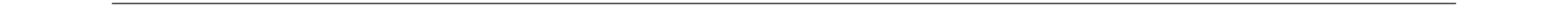 Toruń, dnia 13.07.2018 r.WYJAŚNIENIA TREŚCI SIWZw przetargu pn. „Kampania informacyjno-promocyjna”Działając na podstawie art. 38 ust. 1 i 2 ustawy Prawo zamówień publicznych, w związku z zapytaniem wykonawcy, Kujawsko-Pomorski Fundusz Rozwoju Sp. z o.o. udziela wyjaśnień treści SIWZ jak niżej.SIWZ, dział 4, punkt 3:„W ramach realizacji przedmiotowego zamówienia, Wykonawca(y) iPodwykonawca(y) zobowiązani są do zatrudnienia na podstawie umowy o pracę osoby, zgodnie z art. 22 § 1 ustawy z dnia 26.06.1974 roku Kodeks pracy (tj. Dz. U. 2018 poz. 108 ze zm.), która w ramach nawiązanego stosunku pracy będzie wykonywała następująceczynności: fizyczne wykonanie materiałów informacyjno-promocyjnych, tj. druk, grawerowanie itp.”PYTANIE 1: Dlaczego wymagany jest stosunek pracy jedynie dla wyżej wymienionych czynności?ODP. Zgodnie z art. 29 ust. 3a Pzp Zamawiający ma obowiązek wymagać zatrudnienia na umowę o pracę osób, jeżeli wykonanie tych czynności polega na wykonywaniu pracy w sposób określony w art. 22 § 1 ustawy z dnia 26 czerwca 1974 r. - Kodeks pracy. Zamawiający zidentyfikował jako czynności spełniające cechy wskazane w art. 22 kp czynności wskazane w SIWZ.SIWZ dział 9:„Termin wykonania zamówienia: od podpisania umowy do 15.12.2018 r., przy czym:1)	kampania będzie prowadzona od dnia podpisania umowy na realizację zamówienia do dnia 15.11.2018 r.;”PYTANIE 2: Rozumiemy, że prace nad kampanią rozpoczną się z dniem podpisania umowy. Czy konkretny termin realizacji kampanii w mediach jest do rekomendacji czy jest już znany?ODP. Tak, prace nad kampanią rozpoczynają się z dniem podpisania umowy. Terminy konkretnych, proponowanych przez Wykonawcę działań określa Wykonawca w Harmonogramie będącym elementem Koncepcji strategicznej."2)	ostateczną i zaakceptowaną przez Zamawiającego wersję całościowego  sprawozdania z przeprowadzonej kampanii Wykonawca przedstawi nie później niż do dnia 30.11.2018 r.;3)	gadżety promocyjne Wykonawca zaprojektuje, wykona i dostarczy  Zamawiającemu w terminie nie później niż 50 dni od dnia podpisania umowy;4)	ulotki i plakaty Wykonawca zaprojektuje, wykona i dostarczy  Zamawiającemu w terminie nie później niż 30 dni od dnia podpisania umowy;5)	Wykonawca uruchomi zmodernizowaną lub stworzoną od nowa stronę  internetową nie później niż 60 dni od dnia podpisania umowy;”PYTANIE 3: Dla punktów 2-5. Co się stanie jeśli realizacja wyżej wymienionych terminów nie będzie możliwa, ale nie z winy Wykonawcy? Czy to dni kalendarzowe czy robocze?ODP. Konsekwencje opóźnień określa wzór umowy. W przypadku opóźnień spowodowanych siłą wyższą nastąpi odpowiednie wydłużenie terminu wykonania, o czas działania siły wyższej. Wskazane dni są dniami kalendarzowymi.Z poważaniem,Beata KmiećPrzewodnicząca komisji przetargowej